Глава 15. Транспонирование и сложные случаи обратного разбора сводных таблиц в Power QueryЭто продолжение перевода книги Кен Пульс и Мигель Эскобар. Язык М для Power Query. Главы не являются независимыми, поэтому рекомендую читать последовательно.Предыдущая глава    Содержание    Следующая главаОбратный разбор сводной таблицы в Power Query был рассмотрен в главе 6. Однако, могут встречаться и более сложные ситуации, например, сводные таблицы с подкатегориями. Также иногда нужно преобразовать данные, расположенные горизонтально, в обычные вертикальные таблицы. Обе эти функции, к счастью, встроены в пользовательский интерфейс Power Query. Допустим, у вас есть красивая сводная таблица, которую нужно разобрать для последующего анализа: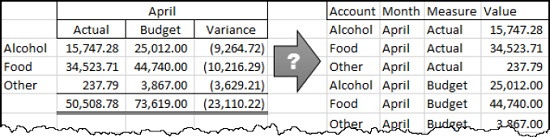 Рис. 15.1. Сводная таблица с подкатегориями требует разбораЧто делает эту проблему более сложной, чем стандартная процедура разбора сводной таблицы? Это – дополнительный уровень агрегирования: не только месяц, но и тип измерения (план, факт, расхождение). Когда вы разбираете сводную таблицу с одним уровнем агрегирования (например, по месяцам), вы используете имена столбцов в качестве данных, которые поместите в каждую соответствующую строку. А какие имена столбцов использовать здесь? Если вы используете вторую строку в качестве данных, вы потеряете важную информацию о месяце.Загрузка данныхОткройте файл UnPivot Sub Categories.xlsx: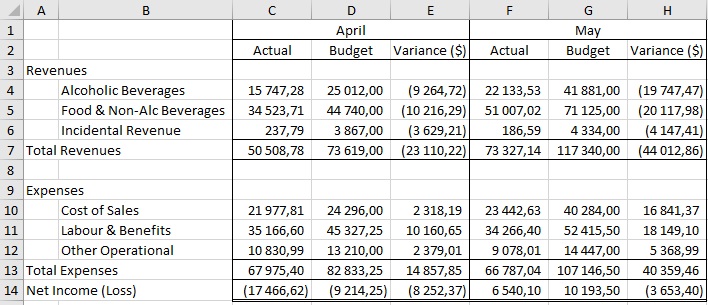 Рис. 15.2. Исходный набор данных для разбораПоскольку вы не хотите блокировать заголовки столбцов при импорте Таблицы в Power Query, вы можете использовать именованный диапазон. В Excel выберите диапазон A1:H14. Перейдите на вкладку Формулы –> Задать имя. В окне Создание имени введите Statement в поле Имя, нажмите Ok.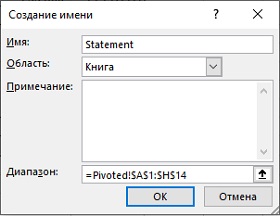 Рис. 15.3. Присвоение имени диапазонуОперацию присвоения имени можно выполнить проще, правда, не так явно. Выделите диапазон A1:H14, и введите Statement в область Имя в строке формул.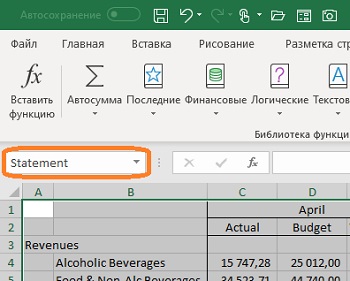 Рис. 15.4. Присвоение имени диапазону в строке формулСоздайте новый запрос, пройдя по меню Данные –> Из таблицы/диапазона. В редакторе Power Query удалите все шаги, кроме первого – Источник.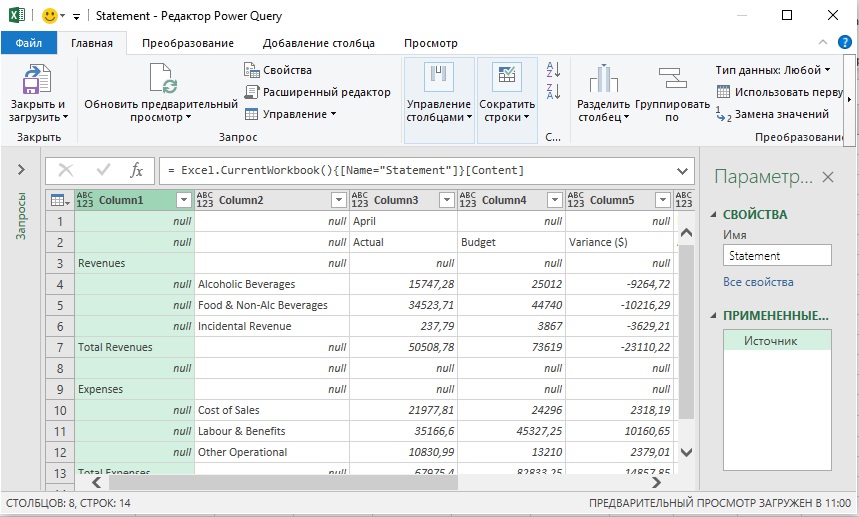 Рис. 15.5. Набор данных изобилует нулевыми значениямиОбратите внимание. Если в таблице Excel ячейка была пустой, значение в таблице Power Query равно null. Значение строки 1 столбца Column4 также равно null.Заполнение по вертикалиДавайте начнем со столбца Column1. Несмотря на то, что столбец содержит много нулевых значений, вы не можете удалить его. Столбец Column1 содержит информацию о классификации доходов и расходов. Проблема в том, что строки классификации не содержат всей важной информации. Ваша цель дополнить строки информацией о месяце и типе измерения (план, факт, расхождение). Кликните правой кнопкой мыши на столбце Column1 –> Заполнить –> Вниз. Теперь у вас есть правильная классификация в каждой строке: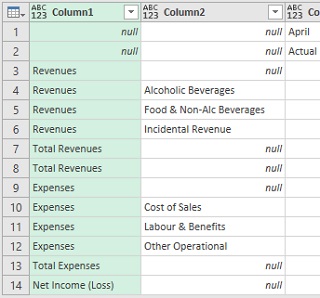 Рис. 15.6. Классификация счетов заполнена для нужных строкТеперь вам нужно обработать заголовки столбцов. У них похожая проблема: апрель находится в Column3 и отсутствует в Column4 и Column5. К сожалению, в Power Query нет команды Заполнить вправо. Чтобы обойти это ограничение сначала примените……Транспонирование данныхПерейдите на вкладку к Преобразование –> Транспонировать: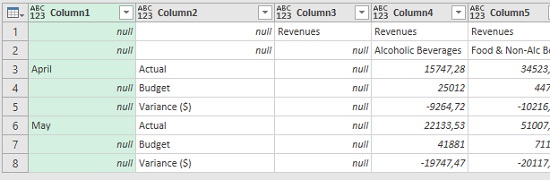 Рис. 15.7. Результат транспонирования таблицыКликните правой кнопкой мыши на столбце Column1 –> Заполнить –> Вниз.Поскольку таблица включает категории и подкатегории вы не можете применить разбор сводной таблицы на основе имен столбцов. Временно объедините Column1 и Column2. Выберите Column1, удерживая нажатой клавишу Ctrl, выберите Column2 –> Объединить столбцы. Установите в качестве пользовательского разделителя вертикальную черту – |. (Символ | привлекателен тем, что он редко встречается в обычном наборе данных. Это означает, что последующее разделение на основе этого символа вряд ли нарушит данные.) Теперь у вас есть один столбец меток, которые можно использовать для заголовков: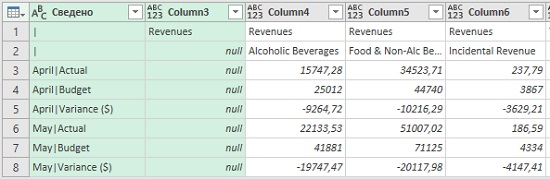 Рис. 15.8. Объединение категорий и подкатегорий в один столбецПереверните данные обратно и повысьте заголовки. Перейдите на вкладку к Преобразование –> Транспонировать. Главная –> Использовать первую строку в качестве заголовков. Переименуйте столбец | –> Class, а столбец |_1 –> Account.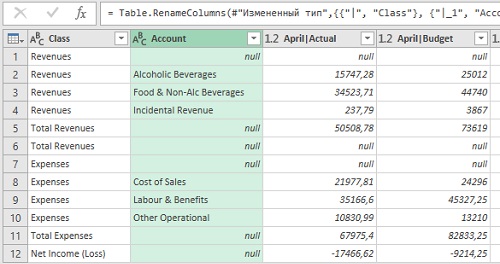 Рис. 15.9. Цель уже близка!Дальнейшие процедуры стандартны для сценария разбора сводной таблицы. Отфильтруйте столбец Account и удалите нулевые значения. Выберите столбцы Class и Account. Щелкните правой кнопкой мыши один из выбранных заголовков –> Отменить свертывание других столбцов: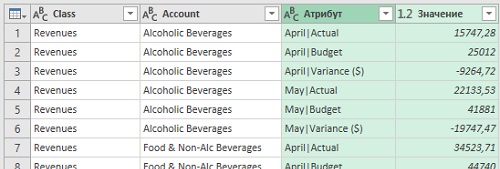 Рис. 15.10. Почти правильная таблицаОсталось разделить столбец Атрибут и переименовать столбцы. Щелкните правой кнопкой мыши столбец Атрибут –> Разделить столбец –> По разделителю –> Пользовательский –> По символу |. Щелкните правой кнопкой мыши столбец Атрибут.1 –> Переименовать –> Месяц. Щелкните правой кнопкой мыши столбец Атрибут.2 –> Переименовать –> Мера. Щелкните правой кнопкой мыши столбец Значение –> Переименовать –> Сумма. Запрос обработан и готов к загрузке: 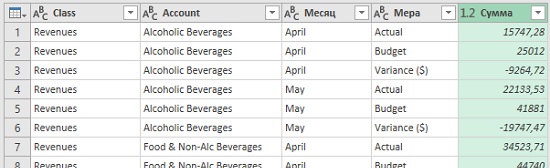 Рис. 15.11. Сводная таблица с подкатегориями полностью разобранаЭта техника не ограничивается только двумя уровнями заголовков. Если их больше, объедините все заголовки и подзаголовки в одну текстовую строку, и далее действуйте по описанному выше сценарию.Если данные полностью разобраны, в дальнейшем легко построить, как исходную сводну таблицу, так и иные срезы: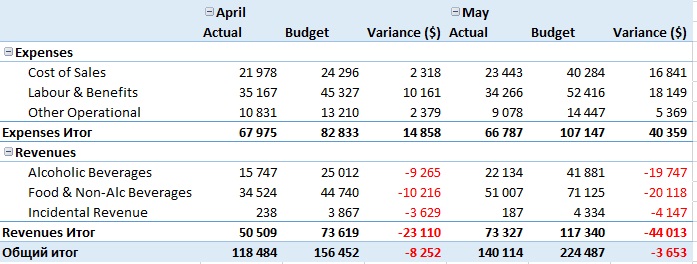 Рис. 15.12. Исходные данные, восстановленные с помощью сводной таблицыТранспонирование вертикальных наборов данных в строкиДругой сложный сценарий преобразования связан с данными, которые располагаются группами вертикально, а разделяются пустыми строками: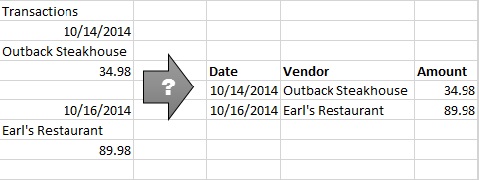 Рис. 15.13. Задача – преобразовать вертикальные наборы в строкиPower Query не имеет стандартной команды для такой обработки, так что потребуется творческий подход и несколько трюков.Откройте файл Transpose Stacked Tables.xlsx. Выберите область А1:А17. Пройдите по меню Данные –> Из таблицы/диапазона. Добавьте индексный столбец. Перейдите на вкладку Добавление столбца –> Столбец индекса –> от 0.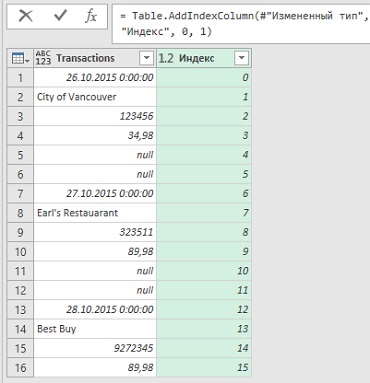 Рис. 15.14. Каждой строке таблицы присвоен индексДанные отдельных транзакций упорядочены: первая строка – дата, вторая – поставщик, третья – ID транзакции, четвертая и пятая – нули. Шестая строка соответствует первой строке второй транзакции. Добавим еще один столбец, возвращающий остаток от деления на шесть.Выберите столбец Индекс –> Перейдите на вкладку Добавление столбца –> Из числа –> Стандартный –> Остаток от деления –> 6. Теперь у вас есть список номеров строк по каждой транзакции: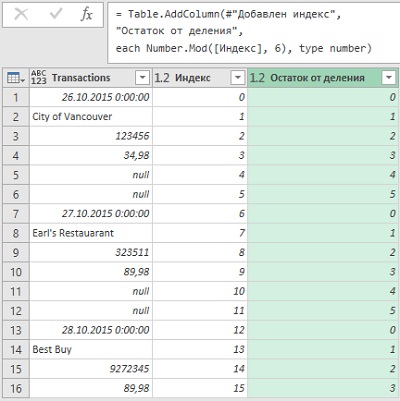 Рис. 15.15. Данные одного типа пронумерованы одинаковыми цифрамиПоворот данныхЕсли у вас есть список повторяющихся строк, вы можете их свернуть. Сначала это покажется странным, но вы увидите, насколько это красиво. Выберите столбец Остаток от деления –> Преобразование –> Столбец сведения. Когда вы даете команду Столбец сведения, значения в выбранном столбце будут использоваться в качестве заголовков новых столбцов (1 на рис. 15.16). Затем Power Query спрашивает, какой столбец вы хотите использовать для извлечения данных. В нашем примере – столбец Transactions (2). Обычно для данных выполняется суммирования значений, но в нашем примере мы не заинтересованы в этом. Нам нужны исходные значения, поэтому кликните на Расширенные параметры (3). Установите функцию агрегатного значения = Не агрегировать (4). Нажмите Ok.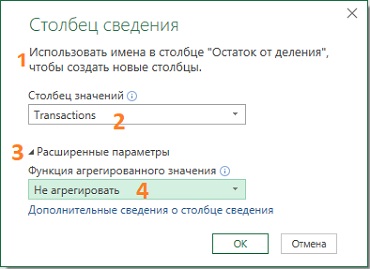 Рис. 15.16. Настройка параметров команды Столбец сведенияТаблица меняет форму и пустым ячейкам присваивается значение null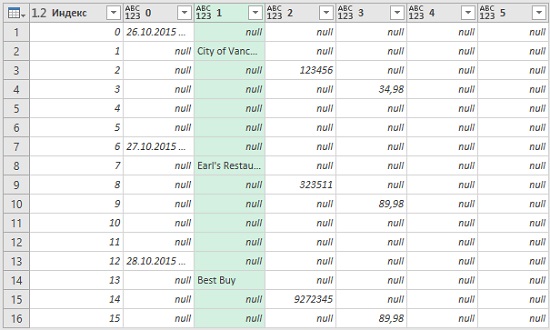 Рис. 15.17. Таблица сведения, полная нулевых значенийЗаполнение пробеловСледующим шагом является заполнение недостающих данных по строкам. Выберите столбец 1 –> удерживайте нажатой клавишу Shift –> выберите столбец 5. Перейти на вкладку Преобразование –> Заполнить –> Вверх.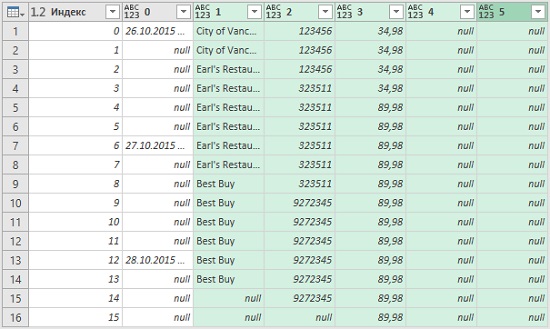 Рис. 15.18. Данные, заполненные по строкамНажмите фильтр столбца 0 –> снимите null. Выберите столбцы от 0 до 3 –> щелкните правой кнопкой мыши Удалить другие столбцы. Переименуйте столбцы 0 –> Дата и отформатируйте его как дату, 1 –> Поставщик, 2 –> ID транзакции и отформатировать его как целое число, 3 –> Сумма и отформатировать его как десятичное число. Переименуйте запрос Transactions.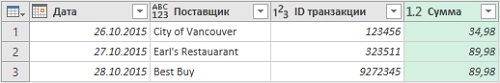 Рис. 15.19. Преобразованный набор данных готов к загрузке на лист Excel